Year 8 Spanish Term 1.2 Week 4 – Speaking cards 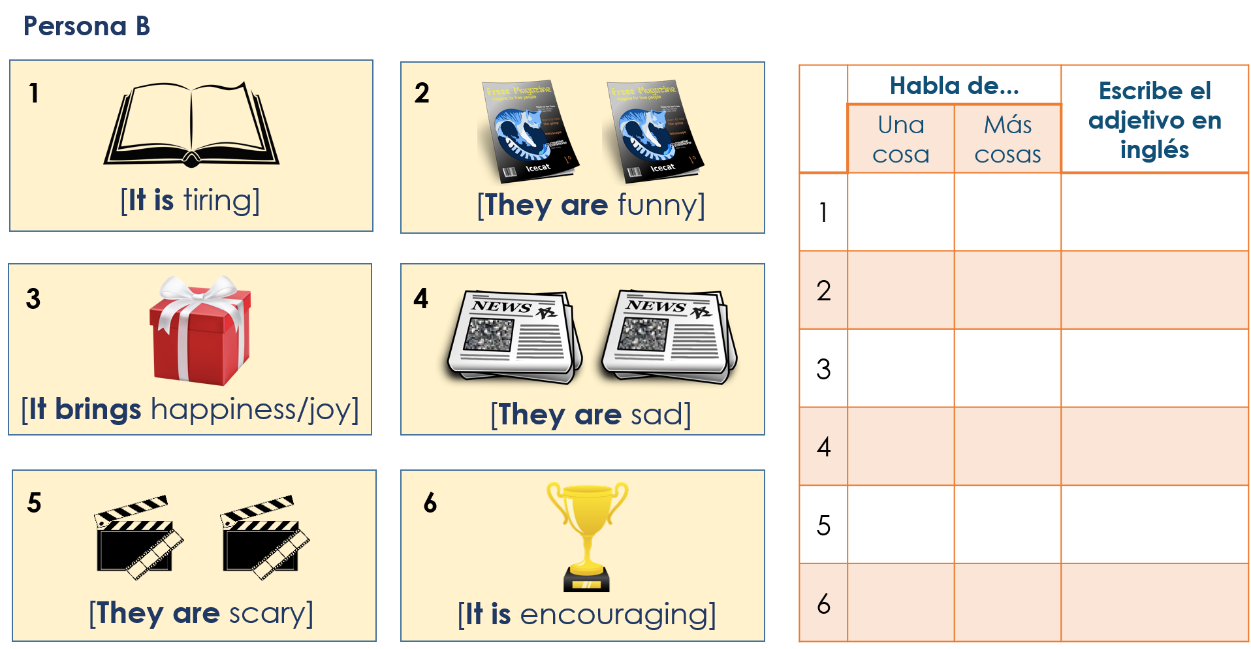 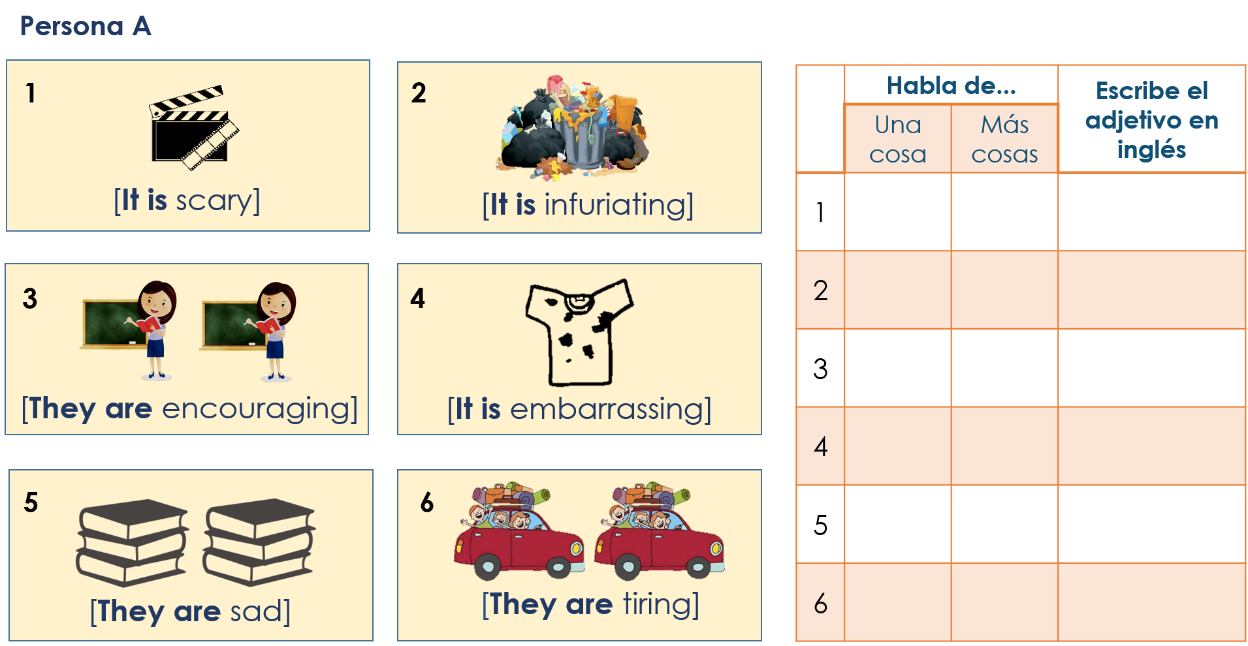 